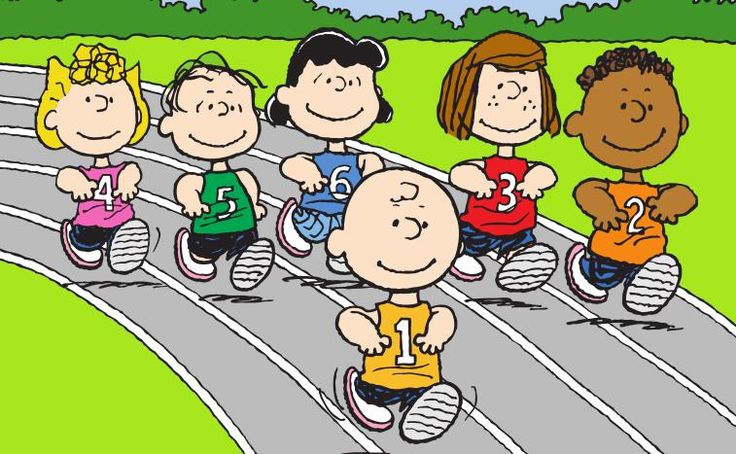 HSP Field Day Registration FormField Day Drop Off: 9:00 am - Pickup: 11:45 amChild(ren) Names and ages      ___________________________________________________________________________________________________________________________Parent Names _______________________________________________________________Phone __________________________ Email ______________________________________Field Day Lunch – Hot dogs, chips, drink and a treat! 		Field Day and Lunch - $5.00           				_____________________  Field Day only $3.00 - Bring lunch from home 		_____________________ No nuts please!Lunch Only (Adults) - $3.00 					______________________Can you volunteer 			________ Yes     		_____________ No If you can volunteer, please contact the office for details by May 16, 2019 Medical Release Information In case of an emergency- Contact _________________________________________Phone # ______________________     Relationship ____________________________Child’s physician ___________________________ Phone # ______________________Primary Insurance __________________________   ID #________________________In the event of an emergency and you are unable to be present should something happen to your child; may we have your consent to treat?   _______ Yes    	_________ No Parent’s Signature ____________________________________ Date ______________Printed Name _________________________________________  Paid   _______________________________________________ 